	STRAWBERRY DNA LAB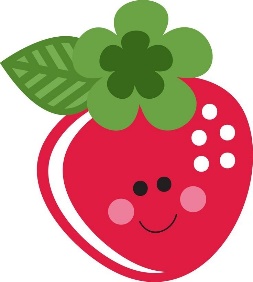 PURPOSE:  To extract DNA from a strawberry.HYPOTHESIS:  If I use an extraction buffer solution, made of water, soap, and salt, then I can extract DNA from a strawberry.MATERIALS:  StrawberryBeakerCoffee FilterZiploc BagRubbing AlcoholGlass Stirring RodPROCEDURE:   Place one strawberry in a Ziploc bag.DATA:RESULTS:  (Answer the following questions for this lab INSTEAD of 3 I Learned Statements)What did the DNA look like?  Relate what you know about the chemical structure of DNA to what you observed today. Explain what happened in the final step when you added rubbing alcohol to your strawberry extract.  (Hint:  DNA is soluble (able to dissolve) in water, but not in rubbing alcohol.) A person can see a single cotton thread 100 feet away, but if you wound thousands of threads together into a rope, it would be visible much farther away.  Is this statement true for our DNA extraction?  Explain. Why is it important for scientists to be able to remove DNA from an organism?  List two reasons.CONCLUSIONS:  (Restate your hypothesis, sum up data, and future plans)____________________________________________________________________________________________________________________________________________________________________________________________________________________________________________________________________________________________________________________________________________________________________________________________________________________________________________________________________________________After Adding Rubbing Alcohol - What did I see?After dipping in the glass stirring into strawberry solution – What did I see?